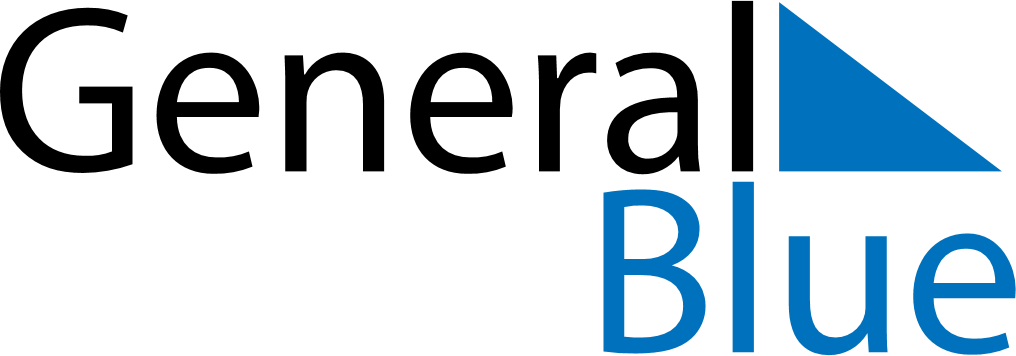 February 2024February 2024February 2024February 2024February 2024February 2024Saevsjoe, Joenkoeping, SwedenSaevsjoe, Joenkoeping, SwedenSaevsjoe, Joenkoeping, SwedenSaevsjoe, Joenkoeping, SwedenSaevsjoe, Joenkoeping, SwedenSaevsjoe, Joenkoeping, SwedenSunday Monday Tuesday Wednesday Thursday Friday Saturday 1 2 3 Sunrise: 8:04 AM Sunset: 4:25 PM Daylight: 8 hours and 21 minutes. Sunrise: 8:02 AM Sunset: 4:27 PM Daylight: 8 hours and 25 minutes. Sunrise: 7:59 AM Sunset: 4:30 PM Daylight: 8 hours and 30 minutes. 4 5 6 7 8 9 10 Sunrise: 7:57 AM Sunset: 4:32 PM Daylight: 8 hours and 34 minutes. Sunrise: 7:55 AM Sunset: 4:34 PM Daylight: 8 hours and 39 minutes. Sunrise: 7:53 AM Sunset: 4:37 PM Daylight: 8 hours and 43 minutes. Sunrise: 7:51 AM Sunset: 4:39 PM Daylight: 8 hours and 48 minutes. Sunrise: 7:49 AM Sunset: 4:41 PM Daylight: 8 hours and 52 minutes. Sunrise: 7:46 AM Sunset: 4:44 PM Daylight: 8 hours and 57 minutes. Sunrise: 7:44 AM Sunset: 4:46 PM Daylight: 9 hours and 1 minute. 11 12 13 14 15 16 17 Sunrise: 7:42 AM Sunset: 4:48 PM Daylight: 9 hours and 6 minutes. Sunrise: 7:40 AM Sunset: 4:51 PM Daylight: 9 hours and 11 minutes. Sunrise: 7:37 AM Sunset: 4:53 PM Daylight: 9 hours and 15 minutes. Sunrise: 7:35 AM Sunset: 4:55 PM Daylight: 9 hours and 20 minutes. Sunrise: 7:32 AM Sunset: 4:58 PM Daylight: 9 hours and 25 minutes. Sunrise: 7:30 AM Sunset: 5:00 PM Daylight: 9 hours and 30 minutes. Sunrise: 7:28 AM Sunset: 5:02 PM Daylight: 9 hours and 34 minutes. 18 19 20 21 22 23 24 Sunrise: 7:25 AM Sunset: 5:05 PM Daylight: 9 hours and 39 minutes. Sunrise: 7:23 AM Sunset: 5:07 PM Daylight: 9 hours and 44 minutes. Sunrise: 7:20 AM Sunset: 5:09 PM Daylight: 9 hours and 49 minutes. Sunrise: 7:18 AM Sunset: 5:12 PM Daylight: 9 hours and 54 minutes. Sunrise: 7:15 AM Sunset: 5:14 PM Daylight: 9 hours and 58 minutes. Sunrise: 7:12 AM Sunset: 5:16 PM Daylight: 10 hours and 3 minutes. Sunrise: 7:10 AM Sunset: 5:18 PM Daylight: 10 hours and 8 minutes. 25 26 27 28 29 Sunrise: 7:07 AM Sunset: 5:21 PM Daylight: 10 hours and 13 minutes. Sunrise: 7:05 AM Sunset: 5:23 PM Daylight: 10 hours and 18 minutes. Sunrise: 7:02 AM Sunset: 5:25 PM Daylight: 10 hours and 23 minutes. Sunrise: 6:59 AM Sunset: 5:28 PM Daylight: 10 hours and 28 minutes. Sunrise: 6:57 AM Sunset: 5:30 PM Daylight: 10 hours and 33 minutes. 